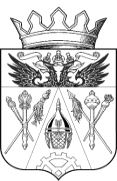 РОССИЙСКАЯ ФЕДЕРАЦИЯ РОСТОВСКАЯ ОБЛАСТЬСОБРАНИЕ ДЕПУТАТОВ ИСТОМИНСКОГО СЕЛЬСКОГО ПОСЕЛЕНИЯЧЕТВЕРТОГО СОЗЫВАРЕШЕНИЕОб утверждении перечня имущества, предлагаемогок передаче из муниципальной собственности муниципального образования «Аксайский район»  в муниципальную собственность муниципального образования «Истоминское сельское поселение»Принято Собранием депутатов                                                                                         24 мая 2019 года	Рассмотрев письмо Администрации Аксайского района от 14.05.2019 № 63.10/3559, на основании согласованного главой Администрации Аксайского района и главой Администрации Истоминского сельского поселения Перечня имущества, в соответствии с решением Собрания депутатов Истоминского сельского поселения от 13.05.2014г. № 67 «Об утверждении Положения о порядке владения, пользования и распоряжения имуществом, находящимся в муниципальной собственности муниципального образования «Истоминское сельское поселение», -Собрание депутатов Истоминского сельского поселенияРЕШАЕТ:Утвердить перечень имущества, предлагаемого к передаче из муниципальной собственности муниципального образования «Аксайский район» в муниципальную собственность муниципального образования «Истоминское сельское поселение». Настоящий Решение вступает в силу со дня его официального опубликования.Контроль за исполнением решения возложить на постоянную комиссию по бюджету, налогам и собственности Собрания депутатов Истоминского сельского поселенияПредседатель Собрания депутатов – глава Истоминского сельского поселения                                                                С.И. Будкох. Островского24.05.2019 года  № 159Приложение к решению Собрания депутатовИстоминского сельского Поселения «Об утверждении перечня  имущества, предлагаемого к передаче из муниципальной собственности муниципального образования «Аксайский район» в муниципальную собственность муниципального образования «Истоминское сельское поселение» от «24» мая 2019г.ПЕРЕЧЕНЬимущества, предлагаемого к передаче из муниципальной собственности муниципального образования «Аксайский район» в муниципальную собственность муниципального образования «Истоминское сельское поселение»№ п/пПолное наименование организацииАдрес местонахождения организации, ИНН организацииНаименование имуществаАдрес местонахождения имуществаИндивидуализирующие характеристики имущества1.Помещение, подвал №1, номера на поэтажном плане: 1-4Ростовская область, Аксайский район, п. Дорожный, ул. Центральная, 25-аплощадь 63,3 кв.м2.Нежилые помещения, 1-й этаж, номера на поэтажном плане: 2, 5, 6, 15, 16Ростовская область, Аксайский район, п. Дорожный, ул. Центральная, 25-аплощадь 62,9 кв.м3.Помещение, 1-й этаж, номера на поэтажном плане: 1, 8-12Ростовская область, Аксайский район, п. Дорожный, ул. Центральная, 25-аплощадь 106,9 кв.м4.Нежилые помещения, 2-й этаж, номера на поэтажном плане: 1-5, 7-13Ростовская область, Аксайский район, п. Дорожный, ул. Центральная, 25-аплощадь 217,8 кв.м